Статья 333.25. Особенности уплаты государственной пошлины при обращении за совершением нотариальных действий1. За совершение нотариальных действий государственная пошлина уплачивается с учетом следующих особенностей:   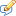 1) за нотариальные действия, совершаемые вне помещений государственной нотариальной конторы, органов исполнительной власти и органов местного самоуправления, государственная пошлина уплачивается в размере, увеличенном в полтора раза;   2) при удостоверении доверенности, выданной в отношении нескольких лиц, государственная пошлина уплачивается однократно;   3) при наличии нескольких наследников (в частности, наследников по закону, по завещанию или наследников, имеющих право на обязательную долю в наследстве) государственная пошлина уплачивается каждым наследником;   4) за выдачу свидетельства о праве на наследство, выдаваемого на основании решений суда о признании ранее выданного свидетельства о праве на наследство недействительным, государственная пошлина уплачивается в соответствии с порядком и в размерах, которые установлены настоящей главой. При этом сумма государственной пошлины, уплаченной за ранее выданное свидетельство, подлежит возврату в порядке, установленном статьей 333.40 настоящего Кодекса. По заявлению плательщика государственная пошлина, уплаченная за ранее выданное свидетельство, подлежит зачету в счет государственной пошлины, подлежащей уплате за выдачу нового свидетельства, в течение одного года со дня вступления в законную силу соответствующего решения суда. В таком же порядке решается вопрос при повторном удостоверении договоров, признанных судом недействительными;   5) при исчислении размера государственной пошлины за удостоверение договоров, подлежащих оценке, принимается сумма договора, указанная сторонами, но не ниже суммы, определенной в соответствии с подпунктами 7 — 10 настоящего пункта. При исчислении размера государственной пошлины за выдачу свидетельств о праве на наследство принимается стоимость наследуемого имущества, определенная в соответствии с подпунктами 7 — 10 настоящего пункта. При исчислении размера государственной пошлины за удостоверение сделок, направленных на отчуждение доли или части доли в уставном капитале общества с ограниченной ответственностью, а также сделок, устанавливающих обязательство по отчуждению доли или части доли в уставном капитале общества с ограниченной ответственностью, принимается сумма договора, указанная сторонами, но не ниже номинальной стоимости доли или части доли. При исчислении размера государственной пошлины за удостоверение договоров купли-продажи и залога доли или части доли в уставном капитале общества с ограниченной ответственностью принимается оценка доли или части доли как предмета залога, указанная сторонами договора залога, но не ниже номинальной стоимости доли, части доли соответственно.   По выбору плательщика для исчисления государственной пошлины может быть представлен документ с указанием инвентаризационной, рыночной, кадастровой либо иной (номинальной) стоимости имущества, выданный лицами, указанными в подпунктах 7 — 10 настоящего пункта. Нотариусы и должностные лица, совершающие нотариальные действия, не вправе определять вид стоимости имущества (способ оценки) в целях исчисления государственной пошлины и требовать от плательщика представления документа, подтверждающего данный вид стоимости имущества (способ оценки).   В случае представления нескольких документов, выданных лицами, указанными в подпунктах 7 — 10 настоящего пункта, с указанием различной стоимости имущества при исчислении размера государственной пошлины принимается наименьшая из указанных стоимостей имущества;   6) оценка стоимости наследственного имущества производится исходя из стоимости наследуемого имущества (курса Центрального банка Российской Федерации — в отношении иностранной валюты и ценных бумаг в иностранной валюте) на день открытия наследства;   7) стоимость транспортных средств может определяться оценщиками, юридическими лицами, которые вправе заключить договор на проведение оценки согласно законодательству Российской Федерации об оценочной деятельности, или судебно-экспертными учреждениями органа юстиции;   8) стоимость недвижимого имущества, за исключением земельных участков, может определяться оценщиками, юридическими лицами, которые вправе заключить договор на проведение оценки согласно законодательству Российской Федерации об оценочной деятельности, или организациями (органами) по учету объектов недвижимого имущества по месту его нахождения;   9) стоимость земельных участков может определяться оценщиками, юридическими лицами, которые вправе заключить договор на проведение оценки согласно законодательству Российской Федерации об оценочной деятельности, или федеральным органом, осуществляющим кадастровый учет, ведение государственного кадастра недвижимости и государственную регистрацию прав на недвижимое имущество и сделок с ним, и его территориальными подразделениями;   10) стоимость имущества, не предусмотренного подпунктами 7 — 9 настоящего пункта, определяется оценщиками или юридическими лицами, которые вправе заключить договор на проведение оценки согласно законодательству Российской Федерации об оценочной деятельности;   11) оценка стоимости патента, переходящего по наследству, производится исходя из всех сумм уплаченной на день смерти наследодателя государственной пошлины за патентование изобретения, промышленного образца или полезной модели. В таком же порядке определяется стоимость переходящих по наследству прав на получение патента;   12) оценка переходящих по наследству имущественных прав производится из стоимости имущества (курса Центрального банка Российской Федерации — в отношении иностранной валюты и ценных бумаг в иностранной валюте), на которое переходят имущественные права, на день открытия наследства;   13) оценка наследственного имущества, находящегося за пределами территории Российской Федерации, или переходящих на него по наследству имущественных прав определяется исходя из суммы, указанной в оценочном документе, составленном за границей должностными лицами компетентных органов и применяемом на территории Российской Федерации в соответствии с законодательством Российской Федерации.   